                 Журавлев Петр Гаврилович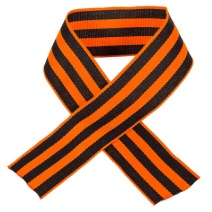  (1924-1991) прадедушка воспитанника группы №5 Журавлева МиронаМесто рождения: Казахская ССР, Южно-Казахстанская область, Ленгерский район, с.ГеоргевкаВоинское звание: ефрейтор, младший сержантМесто службы: 53 ПОГО НКВД Забайкальский округ (Даурский пограничный отряд)Выполнял боевой приказ командира при взятии японского кордона, показал образец мужества, отваги в бою. Как коммунист с честью оправдал доверие партии правительства, при взятии, под сильным огнем противника, кордона. Петр Гаврилович заставил японцев оставить огневую точку, используя гранаты, первым ворвался в расположение траншей противника, убил 2-х врагов и тем самым обеспечил успех продвижения подразделения. Награжден:- Орденом Славы III степени- Медалью «За победу над Германией в ВОВ 1941-1945 гг.»- Медалью «За победу над Японией»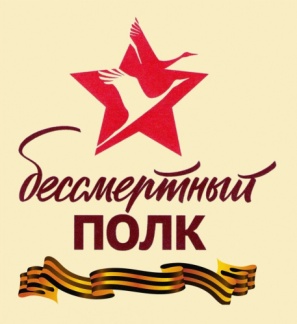 